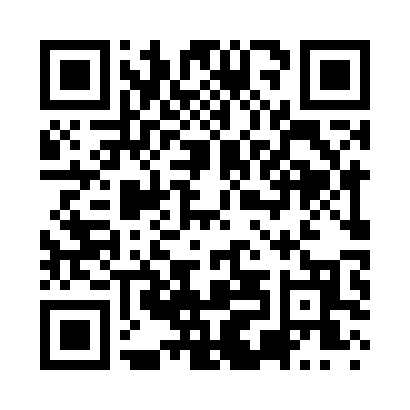 Prayer times for Brenton, West Virginia, USAMon 1 Jul 2024 - Wed 31 Jul 2024High Latitude Method: Angle Based RulePrayer Calculation Method: Islamic Society of North AmericaAsar Calculation Method: ShafiPrayer times provided by https://www.salahtimes.comDateDayFajrSunriseDhuhrAsrMaghribIsha1Mon4:386:091:315:248:5210:232Tue4:396:101:315:248:5210:223Wed4:406:101:315:248:5210:224Thu4:406:111:315:248:5110:225Fri4:416:111:315:248:5110:216Sat4:426:121:315:248:5110:217Sun4:436:121:325:258:5110:208Mon4:436:131:325:258:5010:209Tue4:446:141:325:258:5010:1910Wed4:456:141:325:258:5010:1911Thu4:466:151:325:258:4910:1812Fri4:476:161:325:258:4910:1713Sat4:486:161:325:258:4810:1714Sun4:496:171:335:258:4810:1615Mon4:506:181:335:258:4710:1516Tue4:516:181:335:258:4710:1417Wed4:526:191:335:258:4610:1318Thu4:536:201:335:258:4610:1319Fri4:546:211:335:258:4510:1220Sat4:556:211:335:258:4410:1121Sun4:566:221:335:258:4410:1022Mon4:576:231:335:258:4310:0923Tue4:586:241:335:248:4210:0824Wed4:596:241:335:248:4110:0725Thu5:006:251:335:248:4110:0526Fri5:016:261:335:248:4010:0427Sat5:026:271:335:248:3910:0328Sun5:036:281:335:248:3810:0229Mon5:056:281:335:238:3710:0130Tue5:066:291:335:238:3610:0031Wed5:076:301:335:238:359:58